LOW VISION Services, a Global RightSetting the Standards in Europe EBU Low Vision Conference14-17 June 2018, Laško, Slovenia-------------Venue: Hotel Thermana Park Laško Address: Thermana d.d., Zdraviliška c. 6, 3270 Laško, Slovenia Tel: +386 (0)3 423 2000Email: info@thermana.si Website: www.thermana.si-------------PROGRAMMEThursday 14 JuneAfternoon - arrival and registrationWelcome - drink and networking19:00	Dinner DAY 1 – Friday 15 JuneFrom 7:30	BREAKFASTUntil 8:30	Late registrationsSESSION 1:	Opening9:00	Welcome by EBU                     	Ms Bárbara Martín Muñoz, EBU Second Vice-President	Welcome by the Union of the Blind and Partially Sighted of Slovenia	Mr Matej Žnuderl, President and Mr Safet Baltić, International Affairs9:10	Address by EBU Low Vision team coordinator	Ms Elaine Howley9:20	Key note address and opening of the conference by the representative of the Ministry of Health of the Republic of Slovenia 	Ms Ana Medved, State SecretarySESSION 2:	Setting the standards for low vision services in Europe9:40	The right to dedicated low vision services 	EBU Low Vision Video ´Impact& Action´ (1)9:50	EBU standards for low vision services in Europe - from right to implementation	Ms Barbara Krejči Piry and Ms Birgitta Blokland, EBU Low Vision Team   SESSION 3:	Implementing the standards	A holistic approach10:10	The role of ophthalmologists in the implementation of the Standards for low vision services	Ms Makedonka Atanasovska Velkovska, Ophthalmologist and Ms Eva Škrlec Velkavrh, Tiflopedagogist, University Medical Centre Ljubljana – Eye Clinic 10:30	Questions/comments	10:45	BREAK 11:15	Functional vision and the need for properly trained low vision specialists	Ms Susanne Trefzer, Optometrist and Head of the Competence Centre in Low Vision at SNAB, Switzerland 11:45	Panel discussion: Low vision - not always as straightforward as you think	Panellists with low vision associated with other conditions show the need for a multi-disciplinary approach.	Discussion leader: Mr Krister Inde, Low Vision Expert, Sweden12:30	Low Vision and fatigue - a reality with impact	Research and practice	Ms Joyce van Boven, Optometrist and Low Vision Specialist at Royal VISIO, The Netherlands13:00	LUNCH 14:30	Low vision approaches at different stages in the life cycle 	A 3-step model at LVC in Sweden, complementary means and models 	Mr Krister Inde, Low Vision Expert, Sweden15:15	Students with low vision	Ms Alenka Gajšt, Disability Support Coordinator at the Slovenian Association of Disabled students 15:30	Support in finding or keeping a job	The EBU training course on youth employability	Ms Anja Uršič, Participant from Slovenia	Hurdles and recommendations and conclusions from focus group meetings on employment in Ireland	Ms Mary Theresa Cahill Kennedy, Disability Advocate, Ireland 16:00	BREAK16:30	WHO international standards for Vision Rehabilitation  	Mr Filippo Amore, Ophthalmologist and Director at the National Centre for Vision Rehabilitation, Italy 16:50	Questions/comments	17:00	Conclusions and closure day 119:00	DINNERDAY 2 - Saturday 16 June SESSION 4:	Implementing the standards	Providing dedicated low vision services in practice9:30	Workshop 1: The Rehabilitation Cycle in Practice 	Ms Joyce van Boven, Optometrist and Low Vision Specialist at Royal VISIO, The Netherlands 10:15	Workshop 2: Vision training	Ms Susanne Trefzer, Optometrist and Head of the Competence Centre in Low Vision at SNAB, Switzerland 11:00	BREAK		11:30	Workshop 3: Setting up and managing peer support 	Ms Susanne Tarp, Chair of the Frederiksberg Disability Council and the DAB regional branch, Denmark12:30	Discussion and conclusions of session 413:00	LUNCHSESSION 5:	Implementing the standards	Inspiration session tools and campaigns14:30	Good practice: Awareness and Accessibility Campaigning	The “NoisyVision initiative”  	Mr Dario Sorgato, Founder and President of NoisyVision Onlus, Italy/Germany15:00	Good practice: Designing an accessible environment	Inclusive architecture	Ms Andreja Albreht, Landscape Architect, Slovenia15:15	Inspiring good practice examples from participants	(Bring good initiatives from your country that work, and share them with the EBU LV conference audience!)15:30	Good practice: Training Low Vision specialists - a successful project in 3 European countries  	Ms Susanne Trefzer, Optometrist and Head of the Competence Centre in Low Vision at SNAB, Switzerland 15:45	Good practice: Empowerment	Leadership training pack	Ms Susanne Tarp, Chair of the Frederiksberg Disability Council and the DAB regional branch, Denmark 16:00	BREAK16:30	Thirteenth international Vision Conference, Ireland 2020	Ms Geraldine Neill, VISPA, Vision Impaired Service Providers Alliance.16:40	EBU low Vision Video ´Impact& Action´ (2)Discussion and conclusions of session 5 SESSION 6:	Implementing the standards	Yes, we can!17:00	We´ve come a long way - next steps	Ms Elaine Howley, EBU Low Vision Team Coordinator 17:30	A joint commitment of all stakeholders	Ms Bárbara Martín Muñoz, EBU Second Vice-President17:45	Adoption of conclusions for the Low Vision Declaration 2018 18:00	Closure of the Conference19:00	DINNER DAY 3 – Sunday 17 JuneNetwork tables and Walk &Talk Departures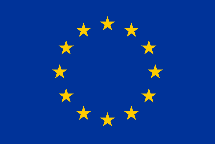 This EBU event is co-funded by the "Rights, Equality and Citizenship" Programme of the European Union